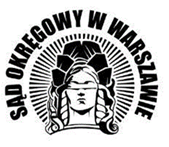 …..........................., dnia .................................      (miejscowość i data)Sąd Okręgowy w WarszawieXI Wydział PenitencjarnyWnioskodawca:……………………………...………………...              (imię i nazwisko / nazwa)………………………………………………..………………………………………………..(dokładny adres pobytu/ZK)Wnioseko udzielenie zezwolenia na odbywanie kary pozbawieniawolności w systemie dozoru elektronicznegoNa podstawie art. 43la § 1 ustawy z dnia 6 czerwca 1997 roku - Kodeks karny wykonawczy (Dz. U. poz. 557, z późn. zm.), uprzejmie proszę o udzielenie mi zezwolenia na odbycie kary pozbawienia wolności w systemie dozoru elektronicznego.UzasadnienieWyrokiem Sądu Rejonowego/Okręgowego* w............................................. , sygn. akt .............. , orzeczono wobec mnie karę................................................... pozbawienia wolności.1. Karę pozbawienia wolności odbywam/odbywałem(am)* w .................................................. 							         (nazwa zakładu karnego/aresztu śledczego)w okresie od ............................. roku do .................................. roku**.2. Nie rozpocząłem(ęłam)* jeszcze wykonywania kary pozbawienia wolności **.Posiadam określone miejsce stałego pobytu, a także zgodę osób pełnoletnich, wspólnie ze mną zamieszkujących*.Proszę o przychylenie się do mojego wniosku z następujących przyczyn:…………………………………………………………………………………………………..……………………………......................................................................................................................................................................................................................................................................................................................................................................................................................................................................................................................................................................................................................................................................................................................................................................................................................................................................................................................................................................................______________________- niewłaściwe skreślić;- zakreślić numer właściwego wariantu 1 (dotyczy osadzonego w ZK/A Ś, ewentualnie skazanego, któremu udzielono przerwy w karze) bądź wariant 2 (dotyczy skazanego, wobec którego nie rozpoczęto wykonywania kary).Poniżej zamieszczam moje dane osobowe, niezbędne dla rozpoznania wniosku:nazwisko panieńskie matki…………........................... numer PESEL ......................................... …………..numer telefonu .......................................................…  seria i numer dowodu osobistego ..............…………..numer telefonu kontaktowego do osoby, przebywającej w miejscu, gdzie kara w	SDE ma byćodbywana  …………………………………………….…………………………………………………………………………………………………………………dokładny adres zamieszkania (miejsca odbywania kary w SDE)W załączeniu przedstawiam:pisemną zgodę osób pełnoletnich, wspólnie ze mną zamieszkujących, na pozostawanie przeze mnie we wskazanym przez sąd penitencjarny miejscu pobytu w wyznaczonym czasie oraz na przeprowadzanie przez podmiot dozorujący czynności kontrolnych w miejscu pobytu, polegających na sprawdzeniu prawidłowości funkcjonowania elektronicznego urządzenia rejestrującego oraz nadajnika.………………………………………..(podpis skazanego/ej*)WNIOSEK WINIEN BYĆ WYPEŁNIONY CZYTELNIEimię i nazwisko .......................................................imię ojca .................................................…………..nazwisko rodowe ....................................................imię matki ...............................................…………..data urodzenia……………………………. .............miejsce urodzenia…………………………………miejsce urodzenia…………………………………